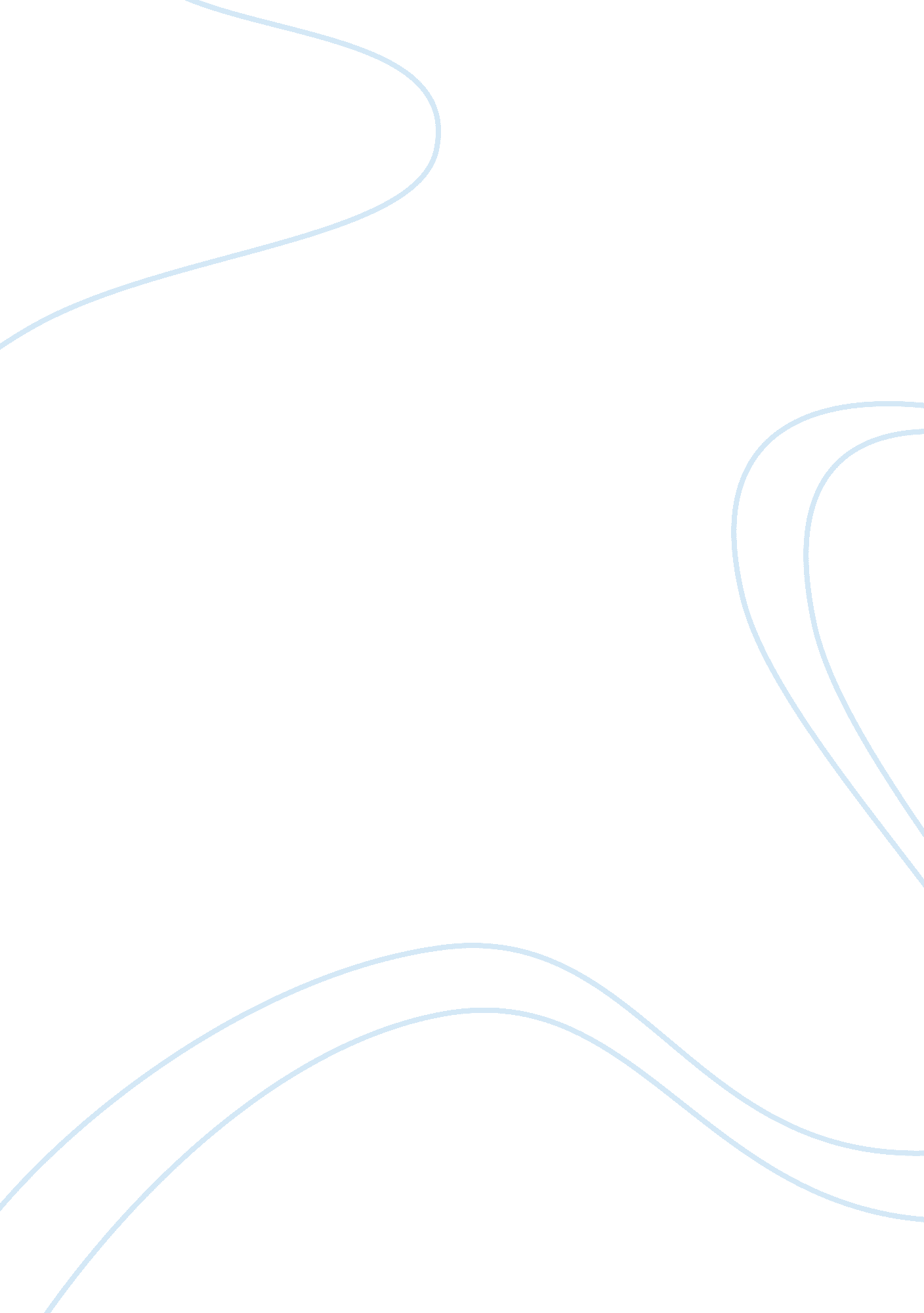 Prehistoric, egyptian and mesopotamian civilizationsHistory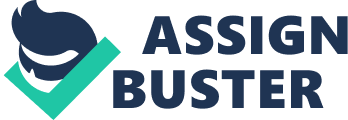 Contribution of Pre-historic, Egyptian and Mesopotamian Civilizations The manner, in which we live in the contemporary world, is full of contributions made by the older civilizations. Prehistoric, Egyptian and Mesopotamian civilizations contributed on the grounds of humanism have made lives of people meaningful and healthy. The aim of this paper is to highlight some of the contributions from the respective civilizations. 
The pre-historic civilizations made the basic contributions in the lives of people. For instance, the economic, that we practice in the modern times, is majorly influenced by the pre-historic times. Basic pottery and articles (cutlery, vases etc.) used in the homes of people are contribution of the pre-historic civilizations (Moorey). 
There are various contributions that the Egyptian civilization made in terms of humanistic grounds that are widely practiced in the present times. Despite the initial lack of alphabets, Egyptians were able to invent the art of expression through writing. Egyptians also made a groundbreaking contribution to astronomy. They created a calendar on the basis of prediction of an eclipse that was followed by sowing seeds and harvesting the crops. In addition, Egyptian civilization contributed in the field of medical as they were able to preserve the dead bodies by using compounds and mixtures. In this similar manner, they were able to undertake surgery (Moorey). 
In addition, Mesopotamian civilizations left the tool i. e. art of creating artifacts that are used to represent the ideas and technology of the past for future generations. The irrigation system that is used in the present times has the base from the Mesopotamian civilization (Moorey). 
Through the above assessment of different contributions from the three civilizations, it can be well-stated that present times are full of comforts and tools that were created in the past by our ancestors. 
Works Cited 
Moorey, Peter. Ancient Mesopotamian Materials and Industries: The Archaeological Evidence. New York: Eisenbrauns, 1999. Print. 
Works Cited 
Moorey, Peter. Ancient Mesopotamian Materials and Industries: The Archaeological Evidence. New York: Eisenbrauns, 1999. Print. 